Η «Πίτα του Ηπειρώτη 2018» Η Πανηπειρωτική Συνομοσπονδία Ελλάδας, ο κορυφαίος φορέας της Ηπειρώτικης Αποδημίας στον κόσμο, διοργάνωσε την μεγαλύτερη ετήσια εκδήλωσή της, την «Πίτα του Ηπειρώτη 2018» την Κυριακή 25 Φεβρουαρίου 2018,  στο Στάδιο Ειρήνης και Φιλίας στο Φάληρο. Η «Πίτα του Ηπειρώτη», είναι το μεγαλύτερο Ηπειρώτικο αντάμωμα στην Ελλάδα, η κορυφαία συνάντηση Αποδήμων κάθε χρόνο στην Αθήνα.Με τη συμμετοχή για φέτος, εκατόν δέκα (110) και πλέον χορευτικών ομίλων, που είναι και ο μεγαλύτερος αριθμός, στην 30χρονη παρουσία της εκδήλωσης στο ΣΕΦ, με πάνω από 3.000 χορευτές, πλήθους Ηπειρωτών μουσικών και κομπανιών,  της Χορωδίας της Παραδοσιακής Μουσικής της ΠΣΕ και του Πολυφωνικού Εργαστηρίου της, η εκδήλωση αποτέλεσε ένα πλουσιότατο γιορταστικό πολυθέαμα, μοναδικό στην εποχή μας. Για δεύτερη συνεχόμενη χρονιά ο μορφωτικός-εκπολιτιστικός σύλλογος «ΜΕΛΙΝΟΗ» του Δήμου Πάργας συμμετείχε στην κορυφαία αυτή εκδήλωση, με τους έμπειρους χορευτές του τμήματος παραδοσιακών χορών, με χοροδιδάσκαλο την κ. Κατερίνα Ιωάννου.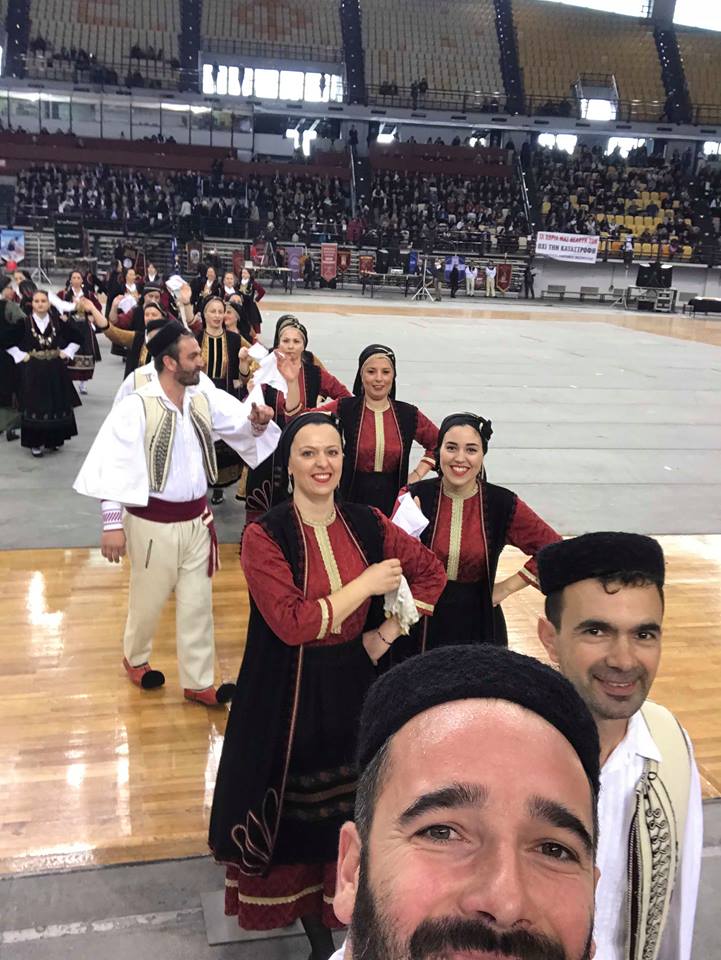 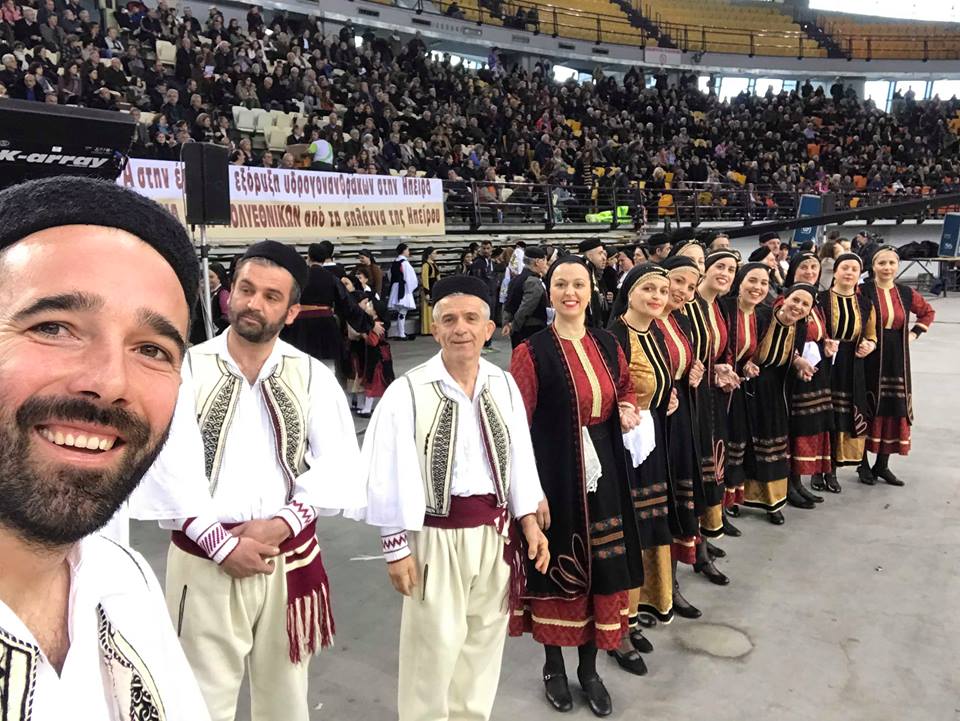 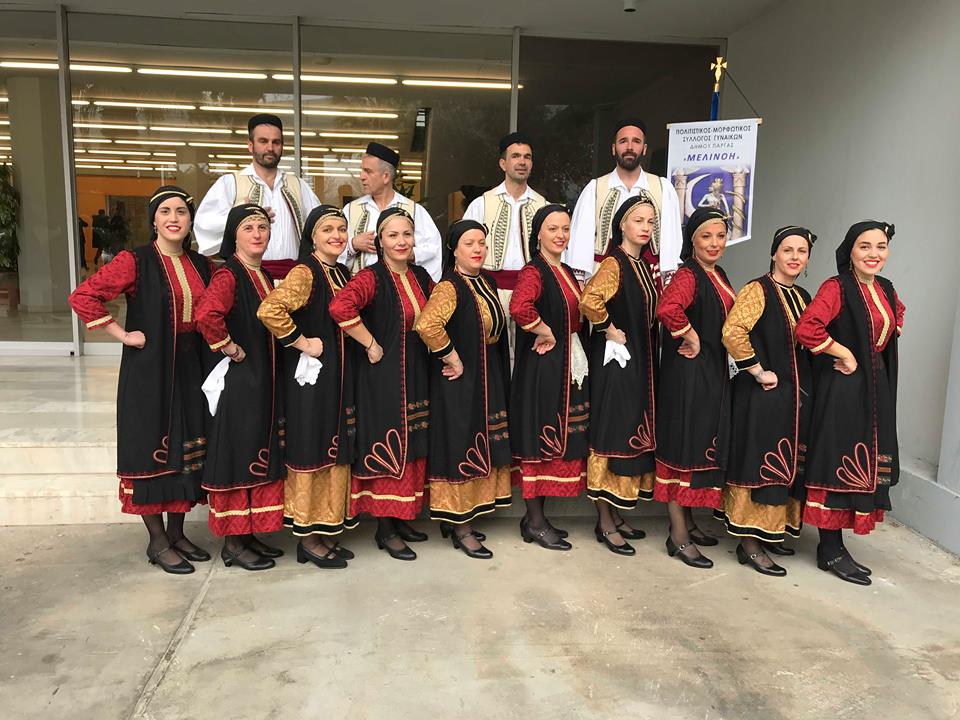 